DEFINIÇÃO DE PROJETO              
MODELO DE AMOSTRA 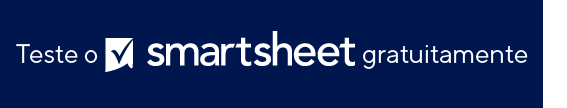 Etapa 1. Produtos do projetoEtapa 2. Lista de tarefas do projetoFaça uma lista de todas as tarefas do projeto a serem concluídas, com base nos produtos relacionados na seção anterior. Não liste datas. Adicione mais linhas conforme necessário. Como alternativa, você pode anexar sua estrutura analítica de projeto (WBS) à declaração de escopo. Etapa 3. Definição de elementos fora do escopoEtapa 4. Pressupostos do projetoEtapa 5. Restrições do projetoEtapa 6. Atualização de estimativasEtapa 7. AprovaçõesNº DO PROJETODATA DE ENVIO123456-78DD/MM/AAAAOBJETIVOS DO PROJETOOBJETIVOS DO PROJETODescreva as metas aprimoradas do projeto e como elas se relacionam com os objetivos gerais dos negócios. Inclua critérios de sucesso mensuráveis. Metas de custo, cronograma e qualidade devem conter um valor absoluto ou relativo. Descreva as metas aprimoradas do projeto e como elas se relacionam com os objetivos gerais dos negócios. Inclua critérios de sucesso mensuráveis. Metas de custo, cronograma e qualidade devem conter um valor absoluto ou relativo. N.º DO PRODUTODESCRIÇÃO1Faça uma lista de todos os produtos do projeto e descreva brevemente cada um. Não liste datas. 2Os produtos devem incluir resultados finais e resultados auxiliares: relatórios de PM, documentação, etc.3O nível de detalhe dependerá dos objetivos do projeto.Estrutura analítica de projeto (WBS) anexaEstrutura analítica de projeto (WBS) anexaNÃOXSIMForneça o link, se aplicável.N/AN/AN/AN/AN/ATAREFA N.ºDESCRIÇÃOPARA PRODUTO N.º...INSERIR N.º DA TAREFA1Planejamento2Execução13Avaliação1, 2Este projeto NÃO realizará ou incluirá o seguinte:Faça uma lista de produtos ou tarefas que você não realizará ou fornecerá como resultados deste projeto.N.ºPRESSUPOSTO1Faça uma lista de todos os fatores de projeto que você considera verdadeiros, reais ou certos. 2Os pressupostos geralmente envolvem um certo grau de risco.3Descreva o impacto potencial dos pressupostos caso se provem falsos.DATA DE INÍCIO PROJETADADD/MM/AAAADATA DE LANÇAMENTO/ATIVAÇÃODD/MM/AAAADATA DE TÉRMINO PROJETADADD/MM/AAAALISTE QUALQUER PRAZO DEFINIDOLISTE OUTRAS DATAS/DESCRIÇÕES DOS PRINCIPAIS MARCOSRESTRIÇÕES ORÇAMENTÁRIASInsira informações sobre limitações orçamentárias do projeto (orçamento total do projeto, orçamento máximo para os principais produtos do projeto).RESTRIÇÕES DE QUALIDADE OU DESEMPENHOInsira outros requisitos de funcionalidade, desempenho ou qualidade do projeto.RESTRIÇÕES DE EQUIPAMENTOS/PESSOALInsira restrições relacionadas a equipamentos ou pessoal que afetarão o projeto.RESTRIÇÕES REGULATÓRIASInsira restrições legais, políticas ou outras restrições regulatórias.Estime as horas necessárias para concluir o projeto. Insira o total de horasNOME E CARGO DAS PARTES INTERESSADASFUNÇÃO DA PARTE INTERESSADA/APROVADORDATA DE ENVIO PARA APROVAÇÃODATA DE RECEBIMENTO DA APROVAÇÃOAVISO DE ISENÇÃO DE RESPONSABILIDADEQualquer artigo, modelo ou informação fornecidos pela Smartsheet no site são apenas para referência. Embora nos esforcemos para manter as informações atualizadas e corretas, não fornecemos garantia de qualquer natureza, seja explícita ou implícita, a respeito da integridade, precisão, confiabilidade, adequação ou disponibilidade do site ou das informações, artigos, modelos ou gráficos contidos no site. Portanto, toda confiança que você depositar nessas informações será estritamente por sua própria conta e risco.